THE ANALYSIS OF GENDER IN THE NOVEL “PICTURE OF DORIAN GRAY” BY OSCAR WILDERESEARCH PROPOSALSubmitted to fulfill one of the course requirements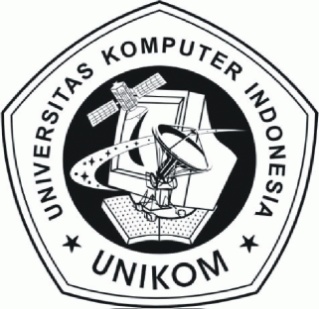        Siti Fatimah        63709016ENGLISH DEPARTMENT
FACULTY OF LETTERS
INDONESIA UNIVERSITY OF COMPUTER
BANDUNG
2012Background into StudyLiterature is a creative activity in literary works. Literature has a various kinds, it is fiction or non-fiction, e.g.: drama, poems, prose etc. Literary works in the presentation form is a story that raises the life issue, as the theme of the story and in the story too in explicit and implicit appeared the author ideas about life and lives. Novel that is one of a literary works that is in inside revealed the life concentration. The life concentration is appeared in the construction of story that is consisting of theme, characterizations, plot, setting, and the gaff of the author that is telling in the story. The all of the elements have a functional relation to build the story so that the whole sense toward the literary works???. The literary works like novel or short story is revealed the human life problem that is all the life problem and life. The characterizations elements in the novel have an important role to reveal the problems. The problems that appear is proceed from the discrepancy that had been around in character story with the environment, the problem between two interested happen then become attractive. Character which is then become a novel is so interesting to be read. Character have a dramatic function in the novel, with character a novel become a life and on the conversely without character a novel become a flatly. So sometimes, character is expanding before the author gives a conflict that appeared. In this research, the writer tries to analyze the one of British novel that is “The Picture of Dorian Gray” by Oscar Wilde. “The Picture of Dorian Gray” tells the story about a young man is very handsome and young. He was twenty years old when he first met with Henry Wotton-Harry, a man that is thirty years old, intelligent and can influenced the others mind. Dorian meets Lord Henry in Basil house. Basil Hallward is a painter and friend of Henry when they were studying in Oxford. Basil makes a Dorian painting, perfect. Strangely, Basil did not want to show his work to others. Basil just showed to his friend Lord Henry. Lord Henry is curious to Dorian. The Dorian Gray character have a two characteristic that is he in outside is man or masculine, but he have a beautiful face that makes other man attracted. “Hal yang menentukan sifat perempuan dan laki-laki adalah kebudayaan.” (Barker, 2007:1).In this novel have, many big themes but the writer will be focus on the Gender issue. In this research, the writer will examine how the character appeared in Dorian Gray in develop the story idea in the novel “The Picture of Dorian Gray”. Therefore, the writer is using a descriptive method to answer the problems that the writer raises in this novel. The descriptive method is the method that looked the literary works as the structure of novel; literary works consist of the elements construction. It is consist of the elements construction that functional with others. To examine the literary works is lean on the understanding towards the meaning of the elements construction in literary works. Therefore, this research is very interested to find, because in this is described, cause the character of Dorian Gray has another different side that makes the writer interested to be discussed. So the title of this research is “ The Analysis of Gender in the novel The Picture of Dorian Gray by Oscar Wilde” Research QuestionsWhen arranged of this research, they are having two issues to be investigated, as follows: How the masculinity and femininity described in the Dorian Gray character  in the novel “The Picture of Dorian Gray?” How masculinity and femininity influence characters in “The Picture of Dorian Gray”?Objectives The objectives in the preparation of this study are: To find he masculinity and femininity is defined in Dorian Gray character in the “The Picture of Dorian Gray”. To find the influence of masculinity and femininity to the characters in “The Picture of Dorian Gray.”Significance to Knowledge The benefits of this of research study for more is to develop my scientific skill that I have raise over the years, and can be an information to other students about literature especially Gender Masculinity in English Literature. This research will discuss about the Gender Masculinity in the novel, “Picture of Dorian Gray”. The writer also hope that this research may help other researcher in understanding the literary works especially Gender Masculinity in society.  Framework of TheoriesIn analyzing this novel, “The Picture of Dorian Gray”, the theory is used that is the theory Masculinity where is happen in Victoria Era. “The study of Victorian masculinity is based on the assumption that "the construction of male consciousness must be seen as historically specific.” (Sussman, 1992: 370).“Gender is not a noun, but neither is it a set of free floating attributes… gender is performatively produced and compelled by the regulatory practices of gender coherence. Hence, within the inherited discourse of the metaphysics of substance, gender proves to be performative [. . .] in this sense, gender is always a doing.” (Butler, 199: 24-25)From the quotation above, explained that the Gender at that time is construction by conscious men. The concept means that have been at construct since they was born. The second quote says, “gender is always a doing” so the Gender build person’s identity through the concept and construction. The construction and concept shaped the Gender, especially Gender Masculinity. The concept of Masculinity that is diverse from manners, religion, gender roles, etc. Masculinity itself is “Maskulin merupakan sebuah bentuk konstruksi kelelakian terhadap laki-laki. Laki-laki tidak dilahiran begitu saja dengan sifat maskulinnya secara alami, maskulinitas dibentuk oleh kebudayaan. Hal yang menentukan sifat perempuan dan laki-laki adalah kebudayaan” (Barker, dalam Nasir, 2007:1).The quotation above is discuss that the Gender Masculinity is seen from theme in the novel “The Picture of Dorian Gray” where is the Masculinity can see from the Dorian relation with other characters. The relations is build very interested in any side, where is the friendship relation between Dorian and Basil Hallward seemed that Basil made painting for Dorian and the friendship relation between Dorian and Lord Henry, a close friend relation. The performance of Dorian Gray makes the other character interest. That interest becomes an attractive power to Dorian Gray, so the attractive power is called Homoerotic. The Homoerotic that appeared on the relation between them makes a new other truncation that is homosexual and heterosexual. The Homosexual in here is the attractive feeling that builds by Basil Hallward to Dorian Gray. He is so interested with Dorian Gray in any side. The Heterosexual in here is the relation between Dorian Gray and Sybil Vane that they have a love feeling and they want to married. However, Dorian Gray looks have a beautiful face. In this framework, the writer take Gender masculinity and femininity in the novel “The Picture of Dorian Gray”, based on the chart above, that is Homosocial become a Homoerotic. Homoerotic become heterosexual and homosexual. This chart is concept the relation that occurs in the novel “The Picture of Dorian Gray.Research Method  Collecting the data 	The research method, the writer use is as follows: Descriptive research is to describe and linked the data with the theory. The data source is taken from the novel “The Picture of Dorian Gray”. The data were taken is related with the Gender Masculinity. The data were analyzed that based on the theory that is writer taken from books, internet, and others sources which is related with the issues being raised. Analyzing data 	This story begins with the character, Basil Hallward and Lord Henry who was sitting in the studio. Basil Hallward is finishing the painting of Dorian Gray and Lord Henry praised the beauty of the painting made by Basil. Lord Henry says that it is a beautiful painting and told Basil to show it, but Basil refused. He did not want to show his painting anywhere. Basil then is changed the subject and tells Lord Henry that it in the painting was a young man named Dorian Gray.  He told that the first meeting with Dorian Gray in the party at Lady Brandon house, where he is beauty of Dorian makes Basil captivated and amazed. Listening about Dorian Gray from Basil, Lord Henry was eager to meet with Dorian and expel Basil for meeting Lord Henry and Dorian.  However, Basil hesitated and did not want to bring Dorian to Lord Henry, because he feared that Lord Henry would affect Dorian with his hedonism lifestyle. Suddenly, Dorian came to the studio at that moment and Basil will be inevitably meeting them. However, before Basil meeting them, Basil reminded to Lord Henry that He did not affect Dorian with his influence that could adversely affect Dorian, cause him still pure and green. Basil did not want Lord Henry affected Dorian.   “Oh, I can’t explain. When I like people immensely I never tell their names to any one. It seems like surrendering a part of them. You know how I love secrecy. It is the only thing that can make modern life wonderful or mysterious to us. The commonest thing is delightful if one only hides it. When I leave town I never tell my people where I am going. If I did, I would lose all my pleasure. It is a silly habit, I dare say, but somehow it seems to bring a great deal of romance into one’s life. I suppose you think me awfully foolish about it?” (Wilde: 1992:7)	The data above that shows Basil was so attracted to Dorian, when Lord Henry asked Basil about, why he do not want to show off the painting in a gallery. Basil refused to explain why he could not. Here, like there is something strange that Basil has a sense to Dorian is more than just a “friend” and Basil hide it all from the people around that do not know what Basil feels. It reflected on the Picture of Dorian itself and the portrait itself is channeling the expression of Basil to Dorian. Moreover, here Dorian as an object of femininity cause Dorian has gender masculine but the face is feminine. The feminine of Dorian is the object of the painting called Homoerotic, something that relating with works of art and the feeling is awakened from the relationships that occur between Basil and Dorian are always met. When Basil said “You know I love Secrecy”, that statement become a prove that Basil hideaway his feeling to Dorian that he does not to show it, but through the painting that the feeling is show. The relation between Basil and Dorian is friendship that is Homosocial, build to a new relation that called Homoerotic that is the painting that Basil hideaway his feeling from others. The feeling that is hide is make a new form that is homosexual, that is the affection feeling from Basil to Dorian Gray. “I am charmed, my love, quite charmed,’ said Lord Henry, elevating his dark crescent-shaped eyebrows and looking at them both with an amused smile.—‘So sorry I am late, Dorian. I went to look after a piece of old brocade in Wardour Street, and had to bargain for hours for it. Nowadays people know the price of everything, and the value of nothing.”(Wilde, 1992; 39) This data above shows that Dorian meeting with Lord Henry. It is indicated that Dorian already be a friend with Lord Henry. It is appeared on Lord Henry said that “sorry I am late, Dorian” that is indicate that they are meeting. The meeting in here shows that between Dorian and Lord Henry has a relation friendship that is Homosocial. It is appear that is when they are meeting and because that Lord Henry has been seen the picture of Dorian and makes him interesting to Dorian that is indicate that is Homoerotics. The sex appeal Dorian makes Lord Henry interesting. “‘Too much of yourself in it! Upon my word, Basil, I didn’t know you were so vain; and I really can’t see any resemblance between you, with your rugged strong face and your coal-black hair, and this young Adonis, who looks as if he was made of ivory and rose-leaves. Why, my dear Basil, he is a Narcissus, and you—well, of course you have an intellectual expression, and all that. But beauty, real beauty, ends where an intellectual expression begins. Intellect is in itself an exaggeration, and destroys the harmony of any face. The moment one sits down to think, one becomes all nose, or all forehead, or something horrid. Look at the successful men in any of the learned professions. How perfectly hideous they are! Except, of course, in the Church. But then in the Church they don’t think. A bishop keeps on saying at the age of eighty what he was told to say when he was a boy of eighteen, and consequently he always looks absolutely delightful. Your mysterious young friend, whose name you have never told me, but whose picture really fascinates me, never thinks. I feel quite sure of that. He is a brainless, beautiful thing, who should be always here in winter when we have no flowers to look at, and always here in summer when we want something to chill our intelligence. Don’t flatter yourself, Basil: you are not in the least like him.” (Wilde: 1992: 6)	Based on the above data, is described that Lord Henry is so interested with Dorian. Lord Henry seen from through the Painting that Basil made. The painting that Basil made makes Lord Henry so interesting with Dorian because his beauty.   Dorian has a beauty described, as Narcissus is a handsome young man and beautiful one love himself. In here, Dorian has a pretty face, the young face, blonde, and so beautiful, although it was Dorian is a man. Dorian own masculine gendered but it has a feminine identity is reflected through his beautiful face. Lord Henry was so interested to Dorian, so curious with Dorian who has beautiful face. Lord Henry had never met with Dorian before, but through the painting, Lord Henry was so attracted with Dorian. Lord Henry was comparing his friend, Basil, with Dorian. Basil is old, wrinkled, with black hair and Dorian is so beautiful, young, and blonde, but also so beautiful when we seen. Dorian Gray character is described as a person with masculine gender, a man and young man, but on the other hand, Dorian has a feminine side is reflected from Dorian’s face is so beautiful and young. Here we can see that the Gender Masculinity Dorian was a man but he had a feminine identity is also reflected from her beautiful face and makes people so interested to him. In here, Dorian described as characteristic of the metro sexual man in Victorian times and Dorian is not described as a stocky, handsome or something that related with masculinity, but masculinity in here is described that beautiful and soft. “I don’t think I am likely to marry, Harry. I am too much in love. That is one of your aphorisms. I am putting it into practice, as I do everything you say.’‘Whom are you in love with?’ said Lord Henry, looking at him with a curious smile.‘With an actress,’ said Dorian Gray, blushing.Lord Henry shrugged his shoulders. ‘That is a rather common-place début,’ he murmured.‘You would not say so if you saw her, Harry.’‘Who is she?’‘Her name is Sibyl Vane.’‘Never heard of her.’‘No one has. People will some day, however. She is a genius.” (Wilde, 1992; 40)The data above shows that Dorian has fallin in love with a girl that is Sybil Vane. He is so in love with her and the data indicate that the relationship between Dorian and Sybil Vane is Heterosexual relation. That is man and women that is prosaic. The compliment that Dorian say that Sybil is a genius that indicate that Dorian is adore Sybil and that indicate Dorian that so in love with Sybil. REFERENCESWilde, Oscar; The Picture of Dorian Gray, Wordsworth Classics: 1992 http://www.ukessays.com/essays/english-literature/masculinity-in-great-expectations.php#ixzz2ClzmmyRJ (19 November 2012, 15.49) Adams, James Eli; Dandies and Desert Saints Styles of Victorian Masculinities;pdf European Graduate School Faculty, “Judith Butler; Quotes,” www.egs.edu/faculty/butler-resources.html. Butler, Judith; Critical Queer, in Bodies That Matter: On the Discurive limits of sex, Routledge; 1993 Glover, David and Kaplan, Cora; Genders: The New Critical Idom, Routledge; 2009